ADESIONE INDIVIDUALE AL PROGETTO 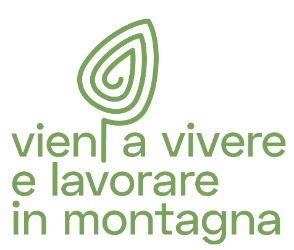 Il sottoscritto/la sottoscritta Residente in:Comune di:Ai seguenti recapiti:Ambiti di interesse, segnare anche più scelte Aderisce al progetto per diventare “Animatore Locale di Progetto”.								________________________________________											(firma)(cognome)(nome)(indicare la corretta denominazione)(indicare la via/piazza ed il CAP)(indicare il Comune)Cell e-mail (indicare il telefonino)(indicare e-mail) i servizi di prossimità i servizi scolastici il tempo libero le associazioni di volontariato il mercato del lavoro la connettività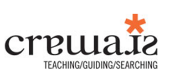 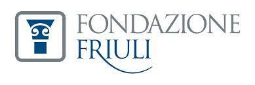 Logocomunale